Hunmanby Surgery now has a facebook pagePlease Like us to keep up to date with eventshttps://www.facebook.com/hunmanbysurgery.co.uk/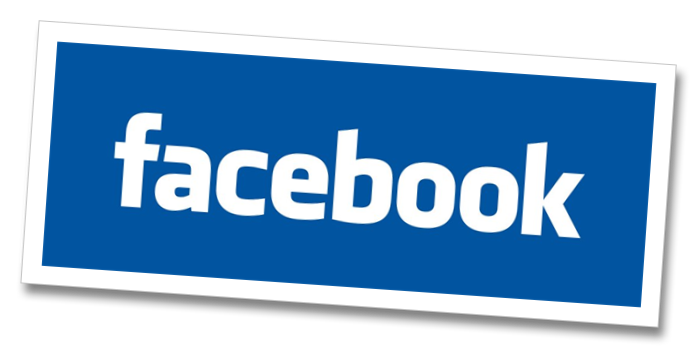 